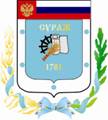 Контрольно-счетная палата Суражского муниципального района243 500, Брянская область, г. Сураж, ул. Ленина, 40, оф. 46 Тел. (48330) 2-11-45, E-mail: c.palata@yandex.ruЗаключениепо результатам экспертно-аналитического мероприятия  «Экспертиза исполнения  бюджета Дубровского сельского поселения Суражского района Брянской области за 1 квартал 2021 года»г. Сураж                                                                                        28 мая 2021 года1.  Основание для проведения экспертизы: Федеральный закон от 07.02.2011г. №6-ФЗ «Об общих принципах организации и деятельности контрольно-счетных органов субъектов Российской Федерации и муниципальных образований», Положение от 26.12.2014г. №59 «О Контрольно-счетной палате Суражского муниципального района», пункт 1.2.4 плана работы Контрольно-счетной палаты на 2021 год, приказ № 11 от 17.05.2021 года.2.  Цель экспертизы: информация о ходе исполнения бюджета Дубровского сельского поселения Суражского района Брянской области (далее - Дубровского сельского поселения)  за 1 квартал  2021 года.3. Предмет экспертизы: отчет об исполнении бюджета Дубровского сельского поселения за 1 квартал 2021 года, утвержденный постановлением Дубровской сельской администрации от 29.04.2021 г.  №  31.Решением Дубровского сельского Совета народных депутатов от 28.12.2020г. № 76 «О бюджете Дубровского сельского поселения на 2021 год и на плановый период 2022 и 2023 годов» (далее - Решение о бюджете) на 2021 год утверждены основные характеристики бюджета:- общий объем доходов в сумме 2380,8 тыс. руб.;- общий объем расходов в сумме 2380,8 тыс. руб.;- дефицит бюджета утвержден в сумме 0,0 тыс. рублей.В течение 1 квартала 2020 года в бюджет поселения 1 раз были внесены изменения (Дубровского сельского Совета народных депутатов от 02.03.2021 года № 83/1), где были утверждены основные характеристики бюджета:- общий объем доходов в сумме 2380,8 тыс. руб., к первоначально утвержденному бюджету не изменились;- общий объем расходов в сумме 2523,9 тыс. руб., увеличение к первоначально утвержденному бюджету составило 143,1 тыс. рублей, или 6,0%;- дефицит бюджета утвержден в сумме 143,1 тыс. рублей, увеличение к первоначально утвержденному бюджету составило 143,1 тыс. рублей, или на 100,0%.Исполнение за 1 квартал 2021 года согласно отчету об исполнении бюджета Дубровского сельского поселения составило:- по доходам 590,8 тыс. руб.;- по расходам 592,4 тыс. руб., - дефицит бюджета составил в сумме 1,6 тыс. рублей.Основные параметры бюджета Дубровского сельского поселения за 1 квартал 2021 года представлены в таблице: тыс. рублейИсполнение за 1 квартал 2021 года по доходам составило 24,8%, что на 12,4% (83,8 тыс. рублей) ниже аналогичного периода прошлого года. Собственные доходы поселения за 1 квартал 2021 года на 0,2% (0,8 тыс. рублей) ниже исполнения прошлого года. Безвозмездные поступления ниже исполнения соответствующего периода прошлого года на 52,1% (83,0 тыс. рублей). Исполнение  по расходам составило 23,5%, что на 12,1%  (81,5 тыс. рублей) ниже, чем в 1 квартале 2020 года. Исполнение доходной части бюджета за 1 квартал 2021 годаВ отчетном периоде исполнение доходной части бюджета сложилось в размере 24,8% от уточненного годового плана. Собственные доходы исполнены на 24,7% от уточненных плановых назначений, исполнение налоговых доходов составляет  25,5%, неналоговых доходов – 13,4%. По безвозмездным поступлениям исполнение сложилось в объеме  25,6%.          Динамика поступления  и структура доходов района за 1 квартал 2021 года  тыс. рублейВ общем объеме доходов, поступивших за 1 квартал 2021 года, налоговые и неналоговые доходы составляют  514,6 тыс. рублей, или  87,1%. При формировании собственных доходов бюджета за 1 квартал 2021 года наибольший удельный вес в структуре занимают Земельный налог– 83,7% (430,9 тыс. рублей). Неналоговые доходы в структуре собственных доходов за 1 квартал 2021 года составили 3,6% (18,6 тыс. рублей). Финансовая помощь из других бюджетов  получена  в сумме 76,2  тыс. рублей, или 12,9% от общего объема поступлений.  Наибольший удельный вес в структуре безвозмездных поступлений за 1 квартал 2021 года занимают дотации  бюджетам  субъектов РФ  муниципальных образований – 68,6% (52,3 тыс. рублей). Налог на доходы физических лиц  за 1 квартал 2021 года исполнен в объеме 19,7 тыс. рублей или 19,7% к уточненной бюджетной росписи. В структуре собственных доходов составляет 3,8%. Налога на имущество физических лиц за 1 квартал 2021 года в бюджет поступило 43,9 тыс. рублей (15,4% к уточненной бюджетной росписи). В структуре собственных доходов налог на имущество физических лиц составляет  8,5%. Земельный налог за 1 квартал 2021 года поступил в бюджет в объеме 430,9 тыс. рублей (27,7% к уточненной бюджетной росписи). В структуре собственных доходов земельный налог составляет 83,7%.Единый сельскохозяйственный налог за 1 квартал 2021 года поступил в бюджет в объеме 1,5 тыс. рублей (50,0% от уточненной бюджетной росписи). В структуре собственных доходов земельный налог составляет 0,3%.Государственной пошлины за 1 квартал 2021 года в бюджет не поступало. Доходы от сдачи в аренду имущества, находящегося в оперативном управлении органов управления сельских поселений и созданных ими учреждений за 1 квартал 2021 года в бюджет поступило 18,6 тыс. рублей (13,4% к уточненной бюджетной росписи). В структуре собственных доходов налог на имущество физических лиц составляет  3,6%. Доходы от продажи материальных и нематериальных активов за 1 квартал 2021 года не поступали.Прочие неналоговые доходы за 1 квартал 2021 года не поступали.Дотации за 1 квартал 2021 года  поступали в бюджет в сумме 52,3 тыс. рублей (25,0% к уточненной бюджетной росписи). В структуре безвозмездных поступлений составляют  68,6%.Субсидии  бюджетам  субъектов РФ  муниципальных образований за 1 квартал 2021 года не поступали.Субвенции  бюджетам  субъектов РФ  муниципальных образований за 1 квартал 2021 года поступили в бюджет в сумме 22,9 тыс. рублей (25,8% к уточненной бюджетной росписи). В структуре безвозмездных поступлений субвенции составляют 30,1%. Исполнение расходной части бюджета за 1 квартал 2021 года Расходы бюджета за 1 квартал 2021 года согласно годовой уточненной бюджетной росписи составили 2523,9 тыс. рублей,  исполнены в сумме 592,4 тыс. рублей, или на 23,5%.  Исполнение бюджета производилось по 6 разделам бюджетной классификации. Наибольшее исполнение сложилось по разделу 05 «Национальная безопасность и правоохранительная деятельность» - 33,3%, наименьшее по разделу 03 «Общегосударственные вопросы» – 18,8%. Отсутствует исполнение по разделу 04 «Национальная экономика» и 10 «Социальная политика».Анализ расходных обязательств по разделам бюджетной классификации и структура расходов  за 1 квартал 2021 года.тыс. рублейНаибольший удельный вес за 1 квартал 2021 года в структуре расходов приходится на раздел 01 «Общегосударственные вопросы» составил – 61,9%, наименьший удельный вес занимает раздел 02 «Национальная оборона»  - 2,9%.Раздел 0100 «Общегосударственные вопросы» По данному разделу исполнение за 1 квартал 2021 года составило 366,4 тыс. рублей, или 18,8% от уточненной бюджетной росписи, удельный вес в общей сумме расходов составил  61,9%.  Исполнение производится по подразделам: Подраздел 01 04 «Функционирование Правительства РФ, высших  исполнительных органов государственной власти субъектов РФ, местных администраций». Средства используются на содержание Главы администрации поселения и аппарата сельской администрации.        Подраздел 01 06 «Обеспечение деятельности финансовых, налоговых и таможенных органов и органов финансового (финансово-бюджетного) надзора».  Средства используются на оплату переданных полномочий по осуществлению внешнего финансового контроля, в соответствии с заключенными Соглашениями. Подраздел 01 13 «Другие общегосударственные вопросы». Средства используются мероприятия по решению вопросов местного значения в соответствии с полномочиями поселений.         Раздел 02 00 «Национальная оборона»По данному разделу за 1 квартал 2021 года исполнение составило 17,3 тыс. рублей или 19,5% от уточненной бюджетной росписи, удельный вес в общей сумме расходов бюджета составляет 2,9%. Средства используются по подразделу 02 03 «Мобилизационная и вневойсковая подготовка» на осуществление отдельных государственных полномочий по первичному воинскому учету. Раздел 03 00 «Национальная безопасность и правоохранительная деятельность»По данному разделу за 1 квартал 2021 года исполнение составило 109,5 тыс. рублей или 73,0% от уточненной бюджетной росписи, удельный вес в общей сумме расходов бюджета составляет 18,5%. Средства используются по подразделу 03 10 «Обеспечение пожарной безопасности» на содержание пожарной команды по обеспечению пожарной безопасности.  Раздел 04 00 «Национальная экономика»По данному разделу за 1 квартал 2021 года исполнение отсутствует. Средства используются по подразделу 0412 «Другие вопросы в области национальной экономики» на мероприятия по землеустройству и землепользованию.Раздел 05 00 «Жилищно-коммунальное хозяйство»По данному разделу исполнение за 1 квартал 2021 года составило  99,2 тыс. рублей или 33,3% от уточненной бюджетной росписи, удельный вес в общей сумме расходов составил 16,7%. Средства используются по подразделу 05 03 «Благоустройство» на организацию электроснабжения населения, обеспечение оказания ритуальных услуг и содержание мест захоронения, создание социально-благоприятной среды, благоустройство.Раздел 10 00 «Социальная политика»По данному разделу исполнение за 1 квартал 2021 года отсутствует.Исполнение расходов производится по подразделам:Подраздел 10 01 «Пенсионное обеспечение» на выплату доплат к государственным пенсиям.Подраздел «Другие вопросы в области социальной политики».Анализ источников финансирования дефицита бюджетаСогласно первоначального Решения о бюджете  Дубровского сельского поселения на 2021 год утвержден  сбалансированный бюджет по доходам и расходам.С учетом изменений внесенных в Решение о бюджете в течение 1 квартала 2021 года утвержден дефицит бюджета в сумме 143,1 тыс. рублей, при этом утверждены источники финансирования дефицита бюджета – остатки средств на счету. Согласно ф. 0503178 остаток на счете на 01.01.2021 года составлял 143,1 тыс. рублей. Ограничения, предъявляемые к предельному размеру дефицита бюджета, установленные частью 3 статьи 92.1 Бюджетного кодекса РФ соблюдены.По данным отчета об исполнении бюджета за 1 квартал 2021 года бюджет исполнен с дефицитом в объеме 1,6 тыс. рублей.                                                  Исполнение целевых программРешением Дубровского сельского Совета народных депутатов от 28.12.2020г. № 76 «О бюджете Дубровского сельского поселения на 2021 год и на плановый период 2022 и 2023 годов» были запланированы бюджетные ассигнования на реализацию 3 муниципальных целевых программ:- «Реализация полномочий органов местного самоуправления Дубровского сельского поселения на 2019-2021 годы»;- «Управление муниципальными финансами Дубровского сельского поселения на 2020-2021 годы»;- «Развитие малого и среднего предпринимательства на территории Дубровского сельского поселения на 2020-2021 годы»Общая сумма расходов по целевым программам утверждена (с учетом изменений) в размере 2518,4 тыс. рублей, что составляет 99,8% от общего объема расходов запланированных на 2021 год. (тыс. рублей)Кассовое исполнение по программам составило 592,4 тыс. рублей, или 23,5% от уточненной бюджетной росписи. Наиболее высокое исполнение по программе  «Реализация полномочий органов местного самоуправления Дубровского  сельского поселения на 2019-2021 годы»  - 23,7%.Расходы, не отнесенные к муниципальным программам (непрограммные расходы) запланированы в сумме 5,5 тыс. рублей, в 1 квартале 2021 года исполнение отсутствует.Анализ квартальной бюджетной отчетности на предмет соответствия нормам законодательстваСостав представленной квартальной бюджетной отчетности содержит полный объем форм бюджетной отчетности, установленный Инструкцией №191н, утвержденной приказом Минфина России от 28.12.2010 года.Результаты анализа указанных форм бюджетной отчётности подтверждают их составление с соблюдением порядка, утверждённого Инструкциями №191н, а так же соответствие контрольных соотношений между показателями форм годовой бюджетной отчётности, проанализирована полнота и правильность заполнения форм бюджетной отчетности. Установлено, что отдельные формы бухгалтерской отчетности заполнены с нарушением требований Инструкции от 28.12.2010 № 191н, а именно:- в нарушение п. 52  Инструкции 191н в форме 0503127  «Отчет об исполнении бюджета главного распорядителя, распорядителя, получателя бюджетных средств, главного администратора, администратора источников финансирования дефицита бюджета, главного администратора, администратора доходов бюджета» раздел 2 «Расходы  бюджета» заполнен без промежуточных итогов по разделам и подразделам;- в нарушение п. 137 Инструкции 191н в ф. 0503117 «Отчет об исполнении бюджета» раздел 2 «Расходы  бюджета» заполнен без промежуточных итогов по разделам и подразделам.Проверка соответствия отчета поселения бюджетной классификации Российской Федерации В рамках проведенного анализа исполнения бюджета поселения за              1 квартал 2021 года проанализирована полнота и правильность заполнения приложений к отчету об исполнении бюджета Дубровского сельского поселения за 1 квартал 2021 года. Представленный отчет об исполнении бюджета поселения соответствует требованиям приказа Министерства финансов Российской Федерации от 08 июня 2018 года № 132н «О порядке формирования и применения кодов бюджетной классификации Российской Федерации, их структуре и принципах назначения». Выводы Проведенное экспертно-аналитическое мероприятие «Экспертиза исполнения бюджета Дубровского сельского поселения за 1 квартал 2021 года» позволяет сделать следующие выводы:1.В отчетном периоде плановый бюджет Дубровского сельского поселения с учетом внесенных изменений составил:- общий объем доходов в сумме 2380,8 тыс. руб.;- общий объем расходов в сумме 2523,9 тыс. руб.;- дефицит бюджета утвержден в сумме 143,1 тыс. рублей.       2.   Результаты исполнения бюджета за 1 квартал 2021 года составил:- по доходам 590,8 тыс. руб. – 24,8%;- по расходам 592,4 тыс. руб. – 23,5%, - дефицит бюджета составил  1,6 тыс. рублей.3. Установлено, что отдельные формы бухгалтерской отчетности заполнены с нарушением требований Инструкции от 28.12.2010 № 191н, а именно:- в нарушение п. 52  Инструкции 191н в форме 0503127  «Отчет об исполнении бюджета главного распорядителя, распорядителя, получателя бюджетных средств, главного администратора, администратора источников финансирования дефицита бюджета, главного администратора, администратора доходов бюджета» раздел 2 «Расходы  бюджета» заполнен без промежуточных итогов по разделам и подразделам;- в нарушение п. 137 Инструкции 191н в ф. 0503117 «Отчет об исполнении бюджета» раздел 2 «Расходы  бюджета» заполнен без промежуточных итогов по разделам и подразделам.      4. Отчет подготовлен в рамках полномочий Дубровской сельской администрации Суражского района, не противоречит действующему законодательству и муниципальным правовым актам Дубровского сельского поселения и удовлетворяет требованиям полноты отражения средств бюджета по доходам и расходам и источникам финансирования дефицита бюджета. Предложения Направить заключение Контрольно-счетной палаты главе Дубровской  сельской администрации с предложениями: 1.Принять действенные меры по совершенствованию администрирования доходных источников.2.Принять меры по своевременному исполнению мероприятий в рамках программ поселения.  3. Формирование отчетности производить в строгом соответствии с требованиями Инструкции о порядке составления и представления годовой, квартальной и месячной бюджетной отчетности об исполнении бюджетов бюджетной системы Российской Федерации, утвержденной приказом Минфина России от 28.12.2010 №191н.ПредседательКонтрольно-Счетной палаты                                     Суражского муниципального района                                   Н.В. ЖидковаНаименование показателяКассовое исполнение за 1 квартал 2020гУточненная бюджетная роспись за  2021г.Кассовое исполнение за 1 квартал 2021г.% исполнения к уточненной бюджетной росписиОтношение 1 кв.2021г. к 1 кв. 2020г., (+,-)Отношение 1 кв.2021г. к 1 кв. 2020г., %Доходы бюджета всего в т.ч.674,62380,8590,824,8-83,887,6Налоговые и неналоговые доходы515,42083,0514,624,7-0,899,8Безвозмездные поступления159,2297,876,225,6-83,047,9Расходы бюджета673,92523,9592,423,5-81,587,9Дефицит (+), Профицит (-)0,7-143,1-1,61,1-2,3-228,6Наименование показателяУточнен-ная бюджетная роспись на 2021 годИспол-нение за 1 квартал 2021 года% испол-нения к уточненной бюджетной росписиСтруктура% НАЛОГОВЫЕ И НЕНАЛОГОВЫЕ ДОХОДЫ                                       2083,0514,624,787,1 НАЛОГОВЫЕ ДОХОДЫ                                       1944,0496,025,596,4Налог на доходы  физических  лиц 100,019,719,73,8Налог на имущество физических лиц285,043,915,48,5Земельный налог1556,0430,927,783,7Единый сельскохозяйственный налог3,01,550,00,3Государственная пошлина0,00,00,00,0Задолженность и перерасчеты по отмененным налогам и сборам и иным обязательным платежам00,00,00,0НЕНАЛОГОВЫЕ ДОХОДЫ                                       139,018,613,43,6Доходы от сдачи в аренду имущества, находящегося в оперативном управлении139,018,613,43,6Доходы от продажи материальных и нематериальных активов0,00,00,00,0Прочие неналоговые доходы0,00,00,00,0БЕЗВОЗМЕЗДНЫЕ ПОСТУПЛЕНИЯ297,876,225,612,9Дотации бюджетам субъектов РФ  и муниципальных образований209,052,325,068,6Субсидии бюджетам субъектов РФ  и муниципальных образований0,00,00,00,0Субвенции  бюджетам  субъектов РФ  муниципальных образований88,822,925,830,1Итого:2380,8590,824,8100,0Наименование разделовРазделУточнен-ная бюджетная роспись на 2021 годИспол-нение за 1 квартал 2021 года% испол-нения к уточненной бюджетной росписиСтруктура%Итого расходов:2523,9592,423,5100,0ОБЩЕГОСУДАРСТВЕННЫЕ ВОПРОСЫ011946,6366,418,861,9НАЦИОНАЛЬНАЯ ОБОРОНА0288,817,319,52,9НАЦИОНАЛЬНАЯ БЕЗОПАСНОСТЬ И ПРАВООХРАНИТЕЛЬНАЯ ДЕЯТЕЛЬНОСТЬ03150,0109,573,018,5НАЦИОНАЛЬНАЯ ЭКОНОМИКА042,000,00,0ЖИЛИЩНО-КОММУНАЛЬНОЕ ХОЗЯЙСТВО05298,099,233,316,7СОЦИАЛЬНАЯ ПОЛИТИКА1038,40,00,00,0Наименование показателяУточнен-ная бюджет-ная роспись за 2020г.Кассовое испол-нение за 1 квартал2020г.% испол-нения к уточненной бюджет-ной росписи01 «Реализация полномочий органов местного самоуправления Дубровского сельского поселения на 2019-2021 годы»2427,6575,123,702 «Управление муниципальными финансами Дубровского сельского поселения на 2020-2021 годы»88,817,319,503 «Развитие малого и среднего предпринимательства на территории Дубровского сельского поселения на 2020-2021 годы»2,00,00,0Итого:2518,4592,423,5